CHAPTER-7 ADVANCE FEATURES IN CC FunctionsIn c, we can divide a large program into the basic building blocks known as function. The function contains the set of programming statements enclosed by {}. A function can be called multiple times to provide reusability and modularity to the C program. In other words, we can say that the collection of functions creates a program. The function is also known as procedure or subroutine in other programming languages.Advantage of functions in CThere are the following advantages of C functions.By using functions, we can avoid rewriting same logic/code again and again in a program.We can call C functions any number of times in a program and from any place in a program.We can track a large C program easily when it is divided into multiple functions.Reusability is the main achievement of C functions.However, Function calling is always a overhead in a C program.Function AspectsThere are three aspects of a C function.Function declaration A function must be declared globally in a c program to tell the compiler about the function name, function parameters, and return type.Function call Function can be called from anywhere in the program. The parameter list must not differ in function calling and function declaration. We must pass the same number of functions as it is declared in the function declaration.Function definition It contains the actual statements which are to be executed. It is the most important aspect to which the control comes when the function is called. Here, we must notice that only one value can be returned from the function.Function declaration consists of 4 parts.returntypefunction nameparameter listterminating semicolonReturntypeWhen a function is declared to perform some sort of calculation or any operation and is expected to provide with some result at the end, in such cases, a return statement is added at the end of function body. Return type specifies the type of value(int, float, char, double) that function is expected to return to the program which called the function.Note: In case your function doesn't return any value, the return type would be void.Function NameFunction name is an identifier and it specifies the name of the function. The function name is any valid C identifier and therefore must follow the same naming rules like other variables in C language.Parameter listThe parameter list declares the type and number of arguments that the function expects when it is called. Also, the parameters in the parameter list receives the argument values when the function is called. They are often referred as formal parameters.The syntax of creating function in c language is given below:return_type function_name(data_type parameter...){  //code to be executed  }  Types of FunctionsThere are two types of functions in C programming:Library Functions: are the functions which are declared in the C header files such as scanf(), printf(), gets(), puts(), ceil(), floor() etc.User-defined functions: are the functions which are created by the C programmer, so that he/she can use it many times. It reduces the complexity of a big program and optimizes the code.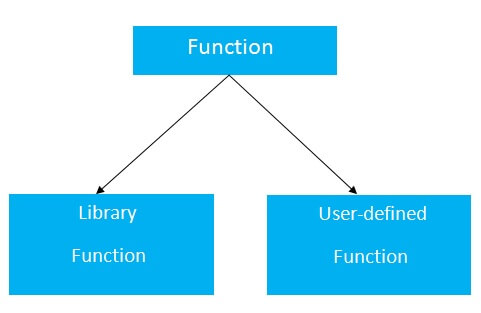 Return ValueA C function may or may not return a value from the function. If you don't have to return any value from the function, use void for the return type.Let's see a simple example of C function that doesn't return any value from the function.Example without return value:void hello(){  printf("hello c");  }  If you want to return any value from the function, you need to use any data type such as int, long, char, etc. The return type depends on the value to be returned from the function.Let's see a simple example of C function that returns int value from the function.Example with return value:int get(){  return 10;  }  In the above example, we have to return 10 as a value, so the return type is int. If you want to return floating-point value (e.g., 10.2, 3.1, 54.5, etc), you need to use float as the return type of the method.float get(){  return 10.2;  }  Now, you need to call the function, to get the value of the function.Different aspects of function callingA function may or may not accept any argument. It may or may not return any value. Based on these facts, There are four different aspects of function calls.function without arguments and without return valuefunction without arguments and with return valuefunction with arguments and without return valuefunction with arguments and with return valueExample for Function without argument and return valueExample 1#include<stdio.h>  void printName();  void main ()  {      printf("Hello ");      printName();  }  void printName()  {      printf("oops");  }  OutputHello oopsExample 2#include<stdio.h>  void sum();  void main()  {      printf("\nGoing to calculate the sum of two numbers:");      sum();  }  void sum()  {      int a,b;       printf("\nEnter two numbers");      scanf("%d %d",&a,&b);       printf("The sum is %d",a+b);  }  OutputGoing to calculate the sum of two numbers:Enter two numbers 10 24 The sum is 34Example for Function without argument and with return valueExample 1#include<stdio.h>  int sum();  void main()  {      int result;       printf("\nGoing to calculate the sum of two numbers:");      result = sum();      printf("%d",result);  }  int sum()  {      int a,b;       printf("\nEnter two numbers");      scanf("%d %d",&a,&b);      return a+b;   }  OutputGoing to calculate the sum of two numbers:Enter two numbers 10 24 The sum is 34Example 2: program to calculate the area of the square#include<stdio.h>  int sum();  void main()  {      printf("Going to calculate the area of the square\n");      float area = square();      printf("The area of the square: %f\n",area);  }  int square()  {      float side;      printf("Enter the length of the side in meters: ");      scanf("%f",&side);      return side * side;  }  OutputGoing to calculate the area of the square Enter the length of the side in meters: 10 The area of the square: 100.000000Example for Function with argument and without return valueExample 1#include<stdio.h>  void sum(int, int);  void main()  {      int a,b,result;       printf("\nGoing to calculate the sum of two numbers:");      printf("\nEnter two numbers:");      scanf("%d %d",&a,&b);      sum(a,b);  }  void sum(int a, int b)  {      printf("\nThe sum is %d",a+b);      }  OutputGoing to calculate the sum of two numbers:Enter two numbers 10 24 The sum is 34Example 2: program to calculate the average of five numbers.#include<stdio.h>  void average(int, int, int, int, int);  void main()  {      int a,b,c,d,e;       printf("\nGoing to calculate the average of five numbers:");      printf("\nEnter five numbers:");      scanf("%d %d %d %d %d",&a,&b,&c,&d,&e);      average(a,b,c,d,e);  }  void average(int a, int b, int c, int d, int e)  {      float avg;       avg = (a+b+c+d+e)/5;       printf("The average of given five numbers : %f",avg);  }  OutputGoing to calculate the average of five numbers:Enter five numbers:10 20304050The average of given five numbers : 30.000000Example for Function with argument and with return valueExample 1#include<stdio.h>  int sum(int, int);  void main()  {      int a,b,result;       printf("\nGoing to calculate the sum of two numbers:");      printf("\nEnter two numbers:");      scanf("%d %d",&a,&b);      result = sum(a,b);      printf("\nThe sum is : %d",result);  }  int sum(int a, int b)  {      return a+b;  }  OutputGoing to calculate the sum of two numbers:Enter two numbers:1020 The sum is : 30   Example 2: Program to check whether a number is even or oddC Library FunctionsLibrary functions are the inbuilt function in C that are grouped and placed at a common place called the library. Such functions are used to perform some specific operations. For example, printf is a library function used to print on the console. The library functions are created by the designers of compilers. All C standard library functions are defined inside the different header files saved with the extension .h. We need to include these header files in our program to make use of the library functions defined in such header files. For example, To use the library functions such as printf/scanf we need to include stdio.h in our program which is a header file that contains all the library functions regarding standard input/output.Call by value and Call by reference in CThere are two methods to pass the data into the function in C language, i.e., call by value and call by reference.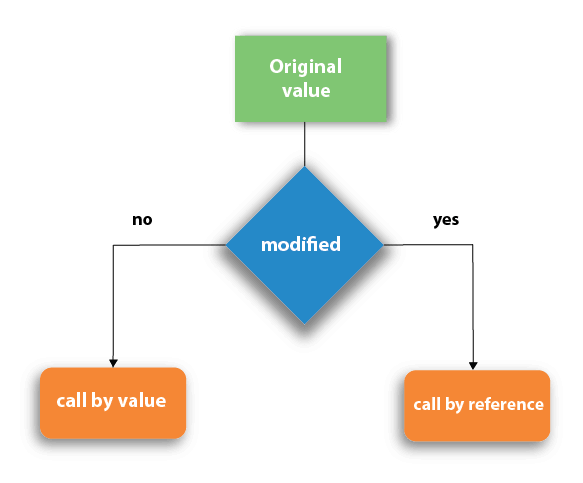 Call by value in CIn call by value method, the value of the actual parameters is copied into the formal parameters. In other words, we can say that the value of the variable is used in the function call in the call by value method.In call by value method, we can not modify the value of the actual parameter by the formal parameter.In call by value, different memory is allocated for actual and formal parameters since the value of the actual parameter is copied into the formal parameter.The actual parameter is the argument which is used in the function call whereas formal parameter is the argument which is used in the function definition.Concept of call by value in c language by the example given below:#include<stdio.h>  void change(int num) {        printf("Before adding value inside function num=%d \n",num);        num=num+100;        printf("After adding value inside function num=%d \n", num);    }    int main() {        int x=100;        printf("Before function call x=%d \n", x);        change(x);//passing value in function        printf("After function call x=%d \n", x);    return 0;  }    OutputBefore function call x=100Before adding value inside function num=100After adding value inside function num=200After function call x=100Example: Swapping the values of the two variables#include <stdio.h>  void swap(int , int); //prototype of the function   int main()  {      int a = 10;      int b = 20;       printf("Before swapping the values in main a = %d, b = %d\n",a,b); // printing the value of a and b in main      swap(a,b);      printf("After swapping values in main a = %d, b = %d\n",a,b); // The value of actual parameters do not change by changing the formal parameters in call by value, a = 10, b = 20  }  void swap (int a, int b)  {      int temp;       temp = a;      a=b;      b=temp;      printf("After swapping values in function a = %d, b = %d\n",a,b); // Formal parameters, a = 20, b = 10   }  OutputBefore swapping the values in main a = 10, b = 20After swapping values in function a = 20, b = 10After swapping values in main a = 10, b = 20  Call by reference in CIn call by reference, the address of the variable is passed into the function call as the actual parameter.The value of the actual parameters can be modified by changing the formal parameters since the address of the actual parameters is passed.In call by reference, the memory allocation is similar for both formal parameters and actual parameters. All the operations in the function are performed on the value stored at the address of the actual parameters, and the modified value gets stored at the same address.Example for the call by reference.#include<stdio.h>  void change(int *num) {        printf("Before adding value inside function num=%d \n",*num);        (*num) += 100;        printf("After adding value inside function num=%d \n", *num);    }      int main() {        int x=100;        printf("Before function call x=%d \n", x);        change(&x);//passing reference in function        printf("After function call x=%d \n", x);    return 0;  }    OutputBefore function call x=100Before adding value inside function num=100After adding value inside function num=200After function call x=200Call by reference Example: Swapping the values of the two variables#include <stdio.h>  void swap(int *, int *); //prototype of the function   int main()  {      int a = 10;      int b = 20;       printf("Before swapping the values in main a = %d, b = %d\n",a,b); // printing the value of a and b in main      swap(&a,&b);      printf("After swapping values in main a = %d, b = %d\n",a,b); // The values of actual parameters do change in call by reference, a = 10, b = 20  }  void swap (int *a, int *b)  {      int temp;       temp = *a;      *a=*b;      *b=temp;      printf("After swapping values in function a = %d, b = %d\n",*a,*b); // Formal parameters, a = 20, b = 10   }  OutputBefore swapping the values in main a = 10, b = 20After swapping values in function a = 20, b = 10After swapping values in main a = 20, b = 10  Difference between call by value and call by reference in cSCOPE OF THE VARIABLEGlobal variableGlobal variables can be accessed at any point throughout the program, and can be used in any function. There is single copy of the global variable is available.Global variables are defined outside of all the functions, usually on top of the program.Local variableVariable declared inside a function or block of code are called local variables. They can be accessed only inside that function or block of code. Local variables are not available to outside function.Example Program:#include <stdio.h>/* global variable declaration */ int sum;int main (){/* local variable declaration */ int a, b;/* actual initialization */ a = 10;b = 20;sum = a + b;printf ("value of a = %d, b = %d and sum of (a and b) is = %d\n", a, b, sum return 0;}Note :- A program can have same name for local and global variables but local variable overrides the value.C storage classesIn C Programming Language a “Storage Class” refers to the scope or visibility and the life time of the C Variable. Scope of the C Variable defines the availability of the variable in block of the C Program, and by life time of variable means how long variable will persist in the program.Functions of storage classIt tell the location of the C Variable.Sets the initial or default value of C Variable. It defines the scope of the C Variable.It defines the life time of C Variable.Types of storage classC Programming Language Supports following four type of storage classes:auto register static externauto-storage classIt is the default storage class for local variables. Variables with auto storage class are declared at the beginning of a code block, and memory is allocated automatically as the program execution enters to a code block and frees up automatically on exiting from the code block. The scope of automatic variables is local to the block where the declared and are not accessible directly in the other block.Syntax:auto [data_type] [variable_name];Example :auto int a;register-storage classC Variables with register storage class are same as local variables to the code block but the are stored in CPU register instead of computer memory. Hence it enables the quick access of that variable. Maximum size of the variable is equal to register size and dependent upon theregister sizeSyntax:register [data_type] [variable_name];Example:register int a;static-storage classIt is default storage class for global variables.Static storage class can be used only if we want the value of a variable to persist between different function calls. C Variable declared with static storage class will keep its value retained for different function calls.Syntax:static [data_type] [variable_name];Example:static int a;extern-storage classC Variable declared with extern storage class is said to be “Global Variables”, it means variables is accessible throughout the program till the end of program execution. External variables are declared outside the functions and can be invoked from and anywhere in a program.External variables can be accessed very fast as compared to any other storage classes.Syntax:extern [data_type] [variable_name];Example:extern int a;C - RecursionRecursion is the process of repeating items in a self-similar way. In programming languages, if a program allows you to call a function inside the same function, then it is called a recursive call of the function.How recursion works?void recurse()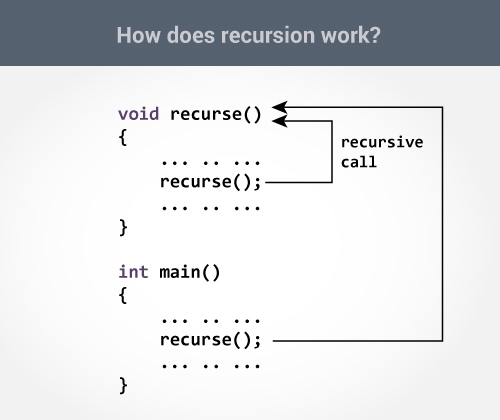 {    ... .. ...    recurse();    ... .. ...}int main(){    ... .. ...    recurse();……..    }The C programming language supports recursion, i.e., a function to call itself. But while using recursion, programmers need to be careful to define an exit condition from the function, otherwise it will go into an infinite loop.Recursive functions are very useful to solve many mathematical problems, such as calculating the factorial of a number, generating Fibonacci series, etc.Number FactorialThe following example calculates the factorial of a given number using a recursive function –Recursion is used to calculate the factorial of a number#include <stdio.h>  int fact (int);  int main()  {      int n,f;      printf("Enter the number whose factorial you want to calculate?");      scanf("%d",&n);      f = fact(n);      printf("factorial = %d",f);  }  int fact(int n)  {      if (n==0)      {          return 0;      }      else if ( n == 1)      {          return 1;      }      else       {          return n*fact(n-1);      }  }  OutputEnter the number whose factorial you want to calculate?5factorial = 120 Fibonacci SeriesThe following example generates the Fibonacci series for a given number using a recursive function −#include <stdio.h>int fibonacci(int i) {   if(i == 0) {      return 0;   }   if(i == 1) {      return 1;   }   return fibonacci(i-1) + fibonacci(i-2);}int  main() {   int i;   for (i = 0; i < 10; i++) {      printf("%d\t\n", fibonacci(i));   }   return 0;}When the above code is compiled and executed, it produces the following result −0	1	1	2	3	5	8	13	21	34 Some more examples:#include<stdio.h>  int fibonacci(int);  void main ()  {      int n,f;      printf("Enter the value of n?");      scanf("%d",&n);      f = fibonacci(n);      printf("%d",f);  }  int fibonacci (int n)  {      if (n==0)      {      return 0;      }      else if (n == 1)      {          return 1;       }      else      {          return fibonacci(n-1)+fibonacci(n-2);      }  }  Output Enter the value of n? 12 144 What are the different types of Recursion in C?1. Primitive RecursionIt is the types of recursion that can be converted into a loop.We have already seen the Fibonacci series example which can be programmed with recursion as well as with loop.2. Tail RecursionIt is a primitive recursion in which the recursive call is present as the last thing in the function.In the above Fibonacci example, the recursive function is executed as the last statement of the ‘fibo’ function.3. Single RecursionIt is the types of recursion when there is only one recursive call in the function.4. Multiple RecursionAs by its name, it is the types of recursion when there are multiple recursive calls in the function.It is just the opposite of a single recursion. Recursion can be either single or multiple type.5. Mutual Recursion or Indirect Recursion)There are two or more functions involved in this type of recursion.In this type of recursion, a function calls another function, which eventually calls the original function.6. General RecursionIf there is a function which cannot be defined without recursion, is called as general recursion.It is the opposite of primitive type recursion.These are the different types of recursion in C.More about it:Types of Recursion
Recursive functions can be classified  on the basis of :
a.) If the functions calls itself directly or indirectly. – Direct / Indirect
b.) If an operation is pending at each recursive call. – Tail Recursive/ Not
c.) based on the structure of function calling pattern. – Linear / Tree
 
a.) Direct Recursion:If a function explicitly calls itself it is called directly recursive.When the method invokes itself it is direct.Example: 
int testfunc( int num)
{
if (num == 0)
return 0;
else
return (testfunc(num-1));
}
Here, the function ‘testfunc’ calls itself for all positive values of num.
 
b.) Indirect Recursion:
 This occurs when the function invokes other method which again causes the original function to be called again.If a method ‘X’ , calls method ‘Y’, which calls method ‘Z’ which again leads to ‘X’ being invoked is called indirect recursive or mutually recursive as well.Example:int testfunc1( int num)
{
if (num == 0)
return 0;
else
return (testfunc2(num-1));
}
int testfunc2(int num2)
{ return testfunc1( num2-1); }Tail / Bottom Recursion: 
A function is said to be tail recursive, if no operations are pending when the recursive function returns to its caller.Such functions, immediately return the return value from the calling function.It is an efficient method as compared to others, as the stack space required is less and even compute overhead will get reduced.Recollect the previously discussed example, factorial of a number. We had written it in non tail recursive way, as after call operation is still pending.int fact (int n){
if (n==1)
return 1;
else
return (n*fact(n-1));
}
In order to make it tail recursive, information about pending tasks has to be tracked.
 
Tail recursion:int fact (int n){return (n*fact2(n-1));}
 
int fact2(int n, int result)
{
if (n==1)
return result;
return fact2(n-1, n*result);}
 
If you observe, the ‘fact2’ has similar syntax to the original fact. Now, ‘fact’ in tail recursion case does not have pending calculations / operations to perform on return from recursive function calls.
The value computed by fact2 is simply returned. Thus, amount of space required on stack reduces considerably . ( just for value of n and result , space required.) Linear and Tree Recursion: 
Depending on the structure the recursive function calls take, or grows it can be either linear or non linear.
It is linearly recursive when, the pending operations do not involve another recursive call to the function. Our Factorial recursive function is linearly recursive as it only involves multiplying the returned values and no further calls to function.
Tree recursion is when, pending operations involve another recursive call to function.
For example –  Fibonacci series ; the pending operations have recursive call to the fib() recursive function to compute the results.When not to use recursion ?
Essentially, any problem that can be solved by recursion can be also solved by iteration. Although for certain applications like Tower of Hanoi, certain artificial intelligence problems etc recursion is used since it defines the problem naturally, still there are certain times when recursion should not be used.
 Iterations are faster than their recursive counterparts. So, for speed we would normally use iteration. If the stack limit is constraining then we will prefer iteration over recursion.Some problems are naturally programmed recursively, here recursion would suit better.The overhead involved in recursion in terms of time and space consumed both discourages to use recursion often.Array in cAn array is a series of elements of the similar type placed in contiguous memory locations that can be accessed individually by adding an index or subscript to a unique identifier. An array is made up of a key and a value pair, and the key points to the value. Arrays may be of any variable type.Types of an ArrayOne / Single Dimensional ArrayMulti dimensional array ( Example : Two dimensional array )Single / One Dimensional Array :A one-dimensional array is a structured collection of array elements that can be accessed individually by specifying the position of a element with a single index value.Declaring Single Dimensional Array<data-type> <array_name> [size];//total size = length of array * size of data typeExample:int a[100];Initializing an Arrayint arr[5] = {10,20,30,40,50};Accessing Array’s ElementsAn array elements can be accessed easily by index or subscript like array_name[index]. Indexing for an array starts from zero (0) to the last element of an array is array_name[size- 1] where size is the number of elements of the array.Example program for one/single dimension C array:#include<stdio.h> int main(){int i;int arr[5] = {10,20,30,40,50};// declaring and Initializing arrayfor (i=0;i<5;i++){// Accessing each variableprintf("value of arr[%d] is %d \n", i, arr[i]);}}Output:value of arr[0] is 10 value of arr[1] is 20 value of arr[2] is 30 value of arr[3] is 40 value of arr[4] is 50Multi dimensional array ( Example : Two dimensional array )Multidimensional arrays is nothing just an array of arrays. We can declare a multidimensional array, as below:<data-type> <array_name>[size][size2][size3]…Example program for two/multi dimension C array:#include<stdio.h> int main(){int i,j;// declaring and Initializing array int arr[2][2] = {10,20,30,40};for (i=0;i<2;i++){for (j=0;j<2;j++){// Accessing variablesprintf("value of arr[%d][%d] is %d\n",i,j,arr[i][j]);}}}     Output:value of arr[0][0] is 10  value of arr[0][1] is 20 value of arr[1][0] is 30 value of arr[1][1] is 40C Programming StringsIn C programming, a string is a sequence of characters terminated with a null character \0. For example:char c[] = "c string";When the compiler encounters a sequence of characters enclosed in the double quotation marks, it appends a null character \0 at the end by default.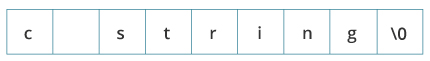 How to declare a string?Here's how you can declare strings:char s[5];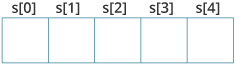 Here, we have declared a string of 5 characters.How to initialize strings?You can initialize strings in a number of ways.char c[] = "abcd";char c[50] = "abcd";char c[] = {'a', 'b', 'c', 'd', '\0'};char c[5] = {'a', 'b', 'c', 'd', '\0'};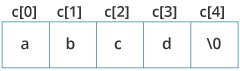 Let's take another example:char c[5] = "abcde";Here, we are trying to assign 6 characters (the last character is '\0') to a char array having 5 characters. This is bad and you should never do this.Read String from the userYou can use the scanf() function to read a string.The scanf() function reads the sequence of characters until it encounters whitespace (space, newline, tab etc.).Example 1: scanf() to read a string#include <stdio.h>int main(){    char name[20];    printf("Enter name: ");    scanf("%s", name);    printf("Your name is %s.", name);    return 0;}OutputEnter name: Dennis RitchieYour name is Dennis.Even though Dennis Ritchie was entered in the above program, only "Ritchie" was stored in the name string. It's because there was a space after Dennis.How to read a line of text?You can use the fgets() function to read a line of string. And, you can use puts() to display the string.Example 2: fgets() and puts()#include <stdio.h>int main(){    char name[30];    printf("Enter name: ");    fgets(name, sizeof(name), stdin);  // read string    printf("Name: ");    puts(name);    // display string    return 0;}OutputEnter name: Tom HanksName: Tom HanksHere, we have used fgets() function to read a string from the user.fgets(name, sizeof(name), stdlin); // read stringThe sizeof(name) results to 30. Hence, we can take a maximum of 30 characters as input which is the size of the name string.To print the string, we have used puts(name);.Note: The gets() function can also be to take input from the user. However, it is removed from the C standard.

It's because gets() allows you to input any length of characters. Hence, there might be a buffer overflow.Passing Strings to FunctionsStrings can be passed to a function in a similar way as arrays. Learn more about passing arrays to a function.Example 3: Passing string to a Function#include <stdio.h>void displayString(char str[]);int main(){    char str[50];    printf("Enter string: ");    fgets(str, sizeof(str), stdin);                 displayString(str);     // Passing string to a function.        return 0;}void displayString(char str[]){    printf("String Output: ");    puts(str);}Strings and PointersSimilar like arrays, string names are "decayed" to pointers. Hence, you can use pointers to manipulate elements of the string. We recommended you to check C Arrays and Pointers before you check this example.Example 4: Strings and Pointers#include <stdio.h>int main(void) {  char name[] = "Harry Potter";  printf("%c", *name);     // Output: H  printf("%c", *(name+1));   // Output: a  printf("%c", *(name+7));   // Output: o  char *namePtr;  namePtr = name;  printf("%c", *namePtr);     // Output: H  printf("%c", *(namePtr+1));   // Output: a  printf("%c", *(namePtr+7));   // Output: o}Commonly Used String Functionsstrlen() - calculates the length of a stringstrcpy() - copies a string to anotherstrcmp() - compares two stringsstrcat() - concatenates two stringsC pointerPointers is one of the most powerful feature available in C Programming Language . Pointer is a special type of variable that refers to the address of other data object or variable.Variable can be of any data type i.e int, float, char, double, short etc.Pointer is used for dynamic memory allocation.Syntax to declare pointer variable:<data_type> *pointer_name;data_type specifies the type of pointer, then asterisk (*) followed by the pointer name.Example:Example Program to demonstrate pointer int *ptr;#include <stdio.h> int main(){int *ptr; int var1; var1 = 20;/* address of var1 is assigned to ptr*/ ptr = &var1;/* display var1's value using ptr variable */ printf("%d", *ptr);return 0;}Output:20Pointer ExpressionsWe can use pointer variables in expression.Example:
int x = 10, y = 20, z;
int *ptr1 = &x;
int *ptr2 = &y;
z = *ptr1 * *ptr2 ;
Will assign 200 to variable z.We can perform addition and subtraction of integer constant from pointer variable.Example:
ptr1 = ptr1 + 2;
ptr2 = ptr2 – 2;We can not perform addition, multiplication and division operations on two pointer variables.For Example:
ptr1 + ptr2 is not validHowever we can subtract one pointer variable from another pointer variable.
We can use increment and decrement operator along with pointer variable to increment or decrement the address contained in pointer variable.Example:
ptr1++;
ptr2--;We can use relational operators to compare pointer variables if both pointer variable points to the variables of same data type.Pointer Arithmetic in CWe can perform arithmetic operations on the pointers like addition, subtraction, etc. However, as we know that pointer contains the address, the result of an arithmetic operation performed on the pointer will also be a pointer if the other operand is of type integer. In pointer-from-pointer subtraction, the result will be an integer value. Following arithmetic operations are possible on the pointer in C language:IncrementDecrementAdditionSubtractionComparisonIncrementing Pointer in CIf we increment a pointer by 1, the pointer will start pointing to the immediate next location. This is somewhat different from the general arithmetic since the value of the pointer will get increased by the size of the data type to which the pointer is pointing.We can traverse an array by using the increment operation on a pointer which will keep pointing to every element of the array, perform some operation on that, and update itself in a loop.The Rule to increment the pointer is given below:new_address= current_address + i * size_of(data type)  Where i is the number by which the pointer get increased.32-bitFor 32-bit int variable, it will be incremented by 2 bytes.64-bitFor 64-bit int variable, it will be incremented by 4 bytes.Let's see the example of incrementing pointer variable on 64-bit architecture.#include<stdio.h>  int main(){  int number=50;        int *p;//pointer to int      p=&number;//stores the address of number variable        printf("Address of p variable is %u \n",p);        p=p+1;        printf("After increment: Address of p variable is %u \n",p); // in our case, p will get incremented by 4 bytes.      return 0;  }    OutputAddress of p variable is 3214864300 After increment: Address of p variable is 3214864304 Traversing an array by using pointer#include<stdio.h>  void main ()  {      int arr[5] = {1, 2, 3, 4, 5};      int *p = arr;      int i;      printf("printing array elements...\n");      for(i = 0; i< 5; i++)      {          printf("%d  ",*(p+i));      }  }  Outputprinting array elements...1  2  3  4  5Decrementing Pointer in CLike increment, we can decrement a pointer variable. If we decrement a pointer, it will start pointing to the previous location. The formula of decrementing the pointer is given below:new_address= current_address - i * size_of(data type)  32-bitFor 32-bit int variable, it will be decremented by 2 bytes.64-bitFor 64-bit int variable, it will be decremented by 4 bytes.Let's see the example of decrementing pointer variable on 64-bit OS.#include <stdio.h>            void main(){            int number=50;        int *p;//pointer to int      p=&number;//stores the address of number variable        printf("Address of p variable is %u \n",p);        p=p-1;       printf("After decrement: Address of p variable is %u \n",p); // P will now point to the immidiate previous location.         }      OutputAddress of p variable is 3214864300 After decrement: Address of p variable is 3214864296 C Pointer AdditionWe can add a value to the pointer variable. The formula of adding value to pointer is given below:new_address= current_address + (number * size_of(data type))  32-bitFor 32-bit int variable, it will add 2 * number.64-bitFor 64-bit int variable, it will add 4 * number.Let's see the example of adding value to pointer variable on 64-bit architecture.#include<stdio.h>  int main(){  int number=50;        int *p;//pointer to int      p=&number;//stores the address of number variable        printf("Address of p variable is %u \n",p);        p=p+3;   //adding 3 to pointer variable    printf("After adding 3: Address of p variable is %u \n",p);       return 0;  }    OutputAddress of p variable is 3214864300 After adding 3: Address of p variable is 3214864312As you can see, the address of p is 3214864300. But after adding 3 with p variable, it is 3214864312, i.e., 4*3=12 increment. Since we are using 64-bit architecture, it increments 12. But if we were using 32-bit architecture, it was incrementing to 6 only, i.e., 2*3=6. As integer value occupies 2-byte memory in 32-bit OS.C Pointer SubtractionLike pointer addition, we can subtract a value from the pointer variable. Subtracting any number from a pointer will give an address. The formula of subtracting value from the pointer variable is given below:new_address= current_address - (number * size_of(data type))  32-bitFor 32-bit int variable, it will subtract 2 * number.64-bitFor 64-bit int variable, it will subtract 4 * number.Let's see the example of subtracting value from the pointer variable on 64-bit architecture.#include<stdio.h>  int main(){  int number=50;        int *p;//pointer to int      p=&number;//stores the address of number variable        printf("Address of p variable is %u \n",p);        p=p-3; //subtracting 3 from pointer variable    printf("After subtracting 3: Address of p variable is %u \n",p);        return 0;  }    OutputAddress of p variable is 3214864300 After subtracting 3: Address of p variable is 3214864288You can see after subtracting 3 from the pointer variable, it is 12 (4*3) less than the previous address value.However, instead of subtracting a number, we can also subtract an address from another address (pointer). This will result in a number. It will not be a simple arithmetic operation, but it will follow the following rule.If two pointers are of the same type,Address2 - Address1 = (Subtraction of two addresses)/size of data type which pointer points  Consider the following example to subtract one pointer from an another.#include<stdio.h>  void main ()  {      int i = 100;       int *p = &i;      int *temp;      temp = p;       p = p + 3;      printf("Pointer Subtraction: %d - %d = %d",p, temp, p-temp);  }  OutputPointer Subtraction: 1030585080 - 1030585068 = 3Illegal arithmetic with pointersThere are various operations which can not be performed on pointers. Since, pointer stores address hence we must ignore the operations which may lead to an illegal address, for example, addition, and multiplication. A list of such operations is given below.Address + Address = illegalAddress * Address = illegalAddress % Address = illegalAddress / Address = illegalAddress & Address = illegalAddress ^ Address = illegalAddress | Address = illegal~Address = illegalPointer to function in CAs we discussed in the previous chapter, a pointer can point to a function in C. However, the declaration of the pointer variable must be the same as the function. Consider the following example to make a pointer pointing to the function.#include<stdio.h>  int addition ();  int main ()  {      int result;       int (*ptr)();      ptr = &addition;      result = (*ptr)();      printf("The sum is %d",result);  }  int addition()  {      int a, b;       printf("Enter two numbers?");      scanf("%d %d",&a,&b);      return a+b;  }  OutputEnter two numbers?10 15 The sum is 25  Pointer to Array of functions in CTo understand the concept of an array of functions, we must understand the array of function. Basically, an array of the function is an array which contains the addresses of functions. In other words, the pointer to an array of functions is a pointer pointing to an array which contains the pointers to the functions. Consider the following example.#include<stdio.h>  int show();  int showadd(int);  int (*arr[3])();  int (*(*ptr)[3])();  int main ()  {      int result1;      arr[0] = show;      arr[1] = showadd;      ptr = &arr;      result1 = (**ptr)();      printf("printing the value returned by show : %d",result1);      (*(*ptr+1))(result1);  }  int show()  {      int a = 65;      return a++;  }  int showadd(int b)  {      printf("\nAdding 90 to the value returned by show: %d",b+90);  }  Outputprinting the value returned by show : 65 Adding 90 to the value returned by show: 155Structure in CIn C Programing Language we can use arrays when we want hold multiple element of the homogeneous data type in single variable, but what if we want to hold heterogeneous data type element, using structure you can wrap one or more variables that may be in different data types into one.Syntax: struct struct_name{ structure_member };To define a structure, you use the struct keyword followed by structure name. The variables which are declared inside the structure are called as ‘members of structure’.Example:struct student{int id;char name[20]; float percentage;};The student structure contains id as an positive integer, name as a string, percentage code as a float.Declaring structure:The above example only defines an student structure without creating any structure variable. To declare a structure variable, you can do it in two ways:	Declaring structure with variable together:struct struct_name {structure_member;...} instance_1,instance_2 instance_n;Declaring the structure variable after you define the structure:struct struct_name instance_1,instance_2 instance_n;Note :– When declaring structure following points need to be keep in mind –Structure is always terminated with semicolon (;).Structure name as struct_name can be later used to declare structure variables of its type in a program.Accessing structure membersMember operator ‘.’ is used to access the individual structure members. It is also known as ‘dot operator’ or ‘period operator’.     Syntax:structure_var.member;                  addr[100];       Example Program:         #include <stdio.h>           #include<conio.h>            struct student               {   char name[20];    char addr[100];            } student;    void main(){clrscr();printf("\n Enter Student Name : ");gets (student.name);printf("\n Enter student address: ");gets(student.addr);printf (“\n\n student name=%s”,student.name);printf (“\n\n student addr=%s”,student.addr);getch();}UNIONSA union is a special data type available in C that allows to store different data types in the same memory location. You can define a union with many members, but only one member can contain a value at any given time. Unions provide an efficient way of using the same memory location for multiple-purpose.A union is a user- defined type similar to structs in C programming. We recommend you to learn C structs before you check this tutorial.How to define a union?We use the union keyword to define unions. Here's an example:The above code defines a derived type union car.Create union variablesWhen a union is defined, it creates a user-defined type. However, no memory is allocated. To allocate memory for a given union type and work with it, we need to create variables.Here's how we create union variables.Another way of creating union variables is:In both cases, union variables car1, car2, and a union pointer car3 of union car type are created.Access members of a unionWe use the . operator to access members of a union. To access pointer variables, we use also use the -> operator.In the above example,To access price for car1, car1.price is used.To access price using car3, either (*car3).price or car3->price can be used.Difference between unions and structuresLet's take an example to demonstrate the difference between unions and structures:Outputsize of union = 32 size of structure = 40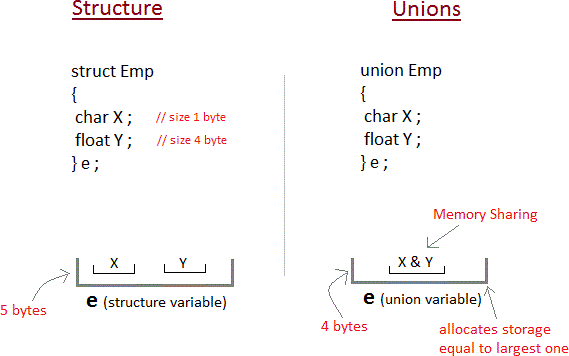 Why this difference in the size of union and structure variables?Here, the size of sJob is 40 bytes becausethe size of name[32] is 32 bytesthe size of salary is 4 bytesthe size of workerNo is 4 bytesHowever, the size of uJob is 32 bytes. It's because the size of a union variable will always be the size of its largest element. In the above example, the size of its largest element, (name[32]), is 32 bytes.Differences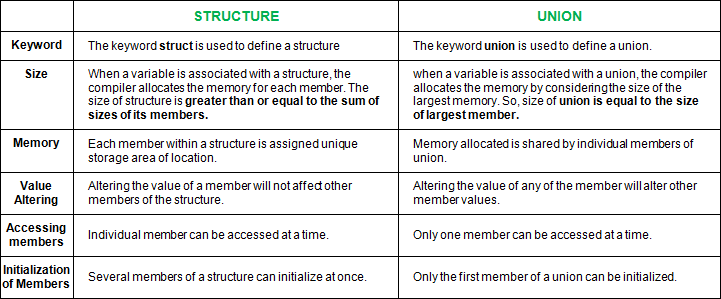 Only one union member can be accessed at a timeYou can access all members of a structure at once as sufficient memory is allocated for all members. However, it's not the case in unions. You can only access a single member of a union at one time. Let's see an example.OutputSalary = 0.0Notice that 12.3 was not stored in j.salary.SNC function aspectsSyntax1Function declarationreturn_type function_name (argument list);2Function callfunction_name (argument_list)3Function definitionreturn_type function_name (argument list) {function body;}No.                     Call by value                         Call by reference1A copy of the value is passed into the functionAn address of value is passed into the function2Changes made inside the function are limited to the function only. The values of the actual parameters do not change by changing the formal parameters.Changes made inside the function validate outside of the function also. The values of the actual parameters do change by changing the formal parameters.3Actual and formal arguments are created at the different memory locationActual and formal arguments are created at the same memory location